Guayaquil, 00 de (mes) de 2019(Nombre del Coordinador de Posgrado)Coordinador de Posgrado (Nombre de la Unidad Académica)De mis consideracionesYo, (NOMBRES Y APELLIDOS), con número de cédula (9999999999), estudiante del programa de MAESTRÍA/ESPECIALIDAD XXXXXXXXXXXXXXXX XXXXXXXXXXXX, registrado en la UNIDAD DE  TITULACIÓN.Solicito a usted se determine día y lugar para realizar la sustentación del trabajo de titulación denominado: XXXXXXXXXXXXXXXXXXXXXXXXX cuyo tutor ha sido  XXXXXXXXYYYYYYYYZZZZZZZZAgradezco la atención al presenteMuy AtentamenteNombre Cédula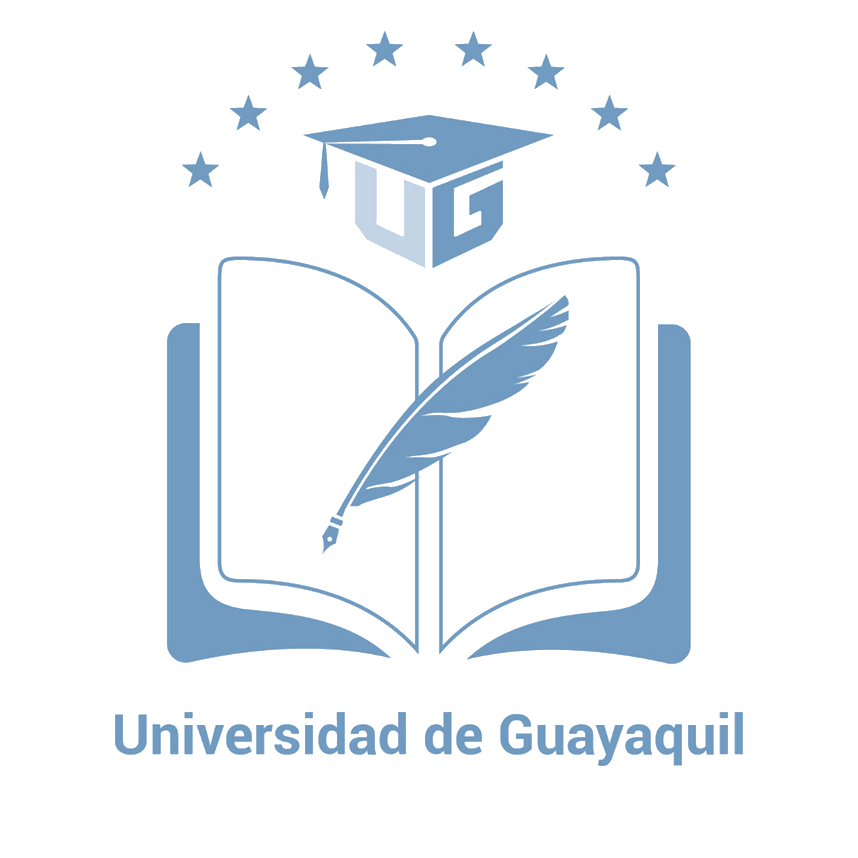 